Publicado en Pastrana el 17/04/2024 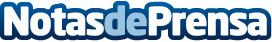 Tutankamón, en el Convento de San Francisco de Pastrana hasta el próximo 12 de mayoLa exposición 'Tutankamón. Secretos Revelados' abría sus puertas el pasado día 9 de marzo, en el Antiguo Convento de San Francisco. El buen número de visitas, la llegada del buen tiempo, y el acuerdo entre el Ayuntamiento y la empresa, han hecho posible la prórrogaDatos de contacto:Javier BravoBravocomunicacion606411053Nota de prensa publicada en: https://www.notasdeprensa.es/tutankamon-en-el-convento-de-san-francisco-de_1 Categorias: Internacional Fotografía Artes Visuales Historia Castilla La Mancha http://www.notasdeprensa.es